План-конспект занятияпедагога дополнительного образования Больных Алексея СергеевичаОбъединение – «Волейбол»Программа - «Волейбол».Группа - 01-53. Дата проведения: - 22.12.2022.Время проведения: 18 ч. 30 мин.Тема занятия: СФП. Быстрые перемещения, характерные для волейбола, с последующей имитацией технического приемаЦель занятия: развитие прыгучести с помощью прыжков и отталкиваний ногамиРекомендуемый комплекс упражнений: - СФП. Приставной шаг вправо и влево руки перед грудью(20 раз)- шаг вперед и выполнение имитации приема сверху двумя руками (20 раз)
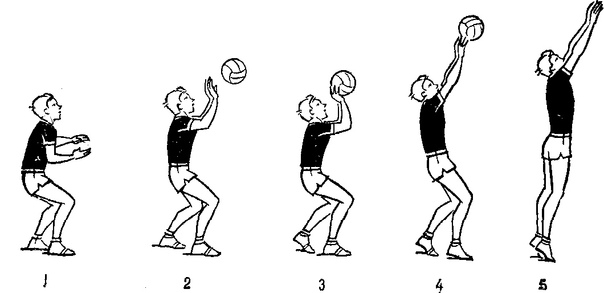 - шаг в сторону правой ногой и выполнение имитации приема сверху двумя руками (20 раз)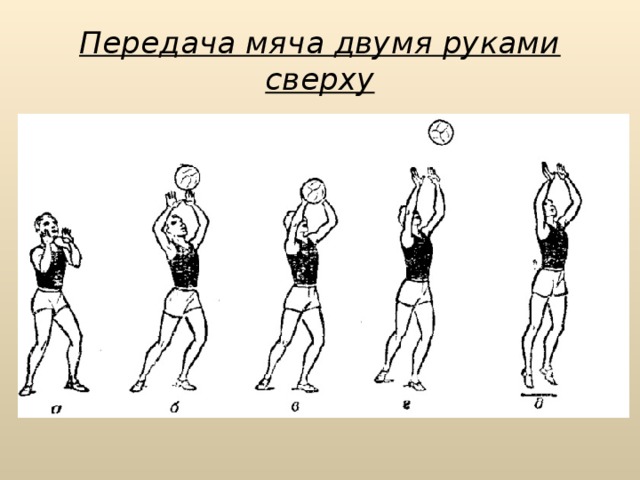 - шаг вперед и выполнение имитации приема мяча снизу двумя руками(20р)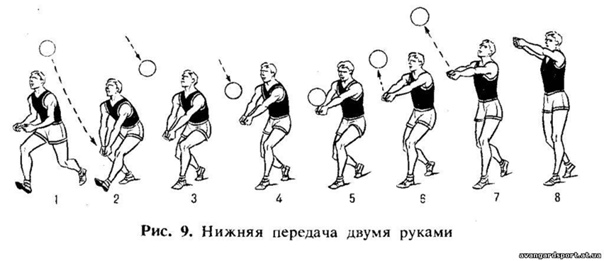 - шаг в сторону правой и левой ногой и выполнение имитации приема мяча снизу двумя руками(20р)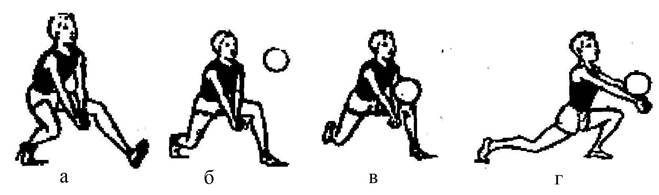 Домашнее задание: - Повторить упражнения 3 раза.Обратная связь:Фото самостоятельного выполнения задания отправлять на электронную почту metodistduz@mail.ru для педагога Больных А.С.                                                                    (ФИО)